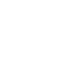 НОВООДЕСЬКА МІСЬКА РАДАМИКОЛАЇВСЬКОЇ ОБЛАСТІ ВИКОНАВЧИЙ КОМІТЕТ Р І Ш Е Н Н Я  12  жовтня  2022 року                       м. Нова Одеса                                      №  170Про     надання     матеріальної допомоги громадянам громадиВідповідно до п.1 частини «а», п.14 частини «б» статті 34 Закону України «Про місцеве самоврядування в Україні», на виконання п.24 розділу 1  Комплексної програми «Турбота» Новоодеської міської ради на 2021-2025 роки, розглянувши заяви громадян Тараканова В.В., Брайченко О.М., Савіцької Л.А., Бондаря О.О. про надання  матеріальної допомоги та представлені документи, виконавчий комітет міської радиВИРІШИВ:1. Надати матеріальну допомогу громадянину Тараканову Вячеславу Васильовичу, дата р.н., який проживає в м. адреса, кошти в сумі 1000 грн.2. Надати матеріальну допомогу громадянці Брайченко Олені Максимівні, дата р.н., яка проживає в м. адреса, кошти в сумі 1500 грн.3. Надати матеріальну допомогу громадянці Савіцькій Людмилі Анатоліївні, дата р.н., яка проживає в м. адреса, кошти в сумі 1500 грн.4. Надати матеріальну допомогу громадянину Бондарю Олександру Олександровичу, дата р.н., який проживає в м. адреса,  кошти в сумі 2000 грн.5. Відділу бухгалтерського обліку та звітності управління соціального захисту населення  Новоодеської міської ради (Журба) здійснити виплати згідно чинного законодавства.	6. Контроль за виконанням даного рішення покласти на керуючого справами  виконавчого комітету міської ради  Чубука Г.П.Міський голова 				                	              Олександр ПОЛЯКОВ	